DIRECCIÓN DE RECURSOS MATERIALES DE LA SECRETARÍA DE FINANZAS Y DE ADMINISTRACIÓN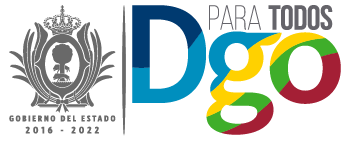 PROVEEDOR: ABASTECEDORA DE CARNES LOS CORRALES, S.A. DE C.V.  MONTO DEL CONTRATO ANTES DEL I.V.A.: $ 1,826,298.00FECHA DE INICIO DEL CONTRATO: 26 DE NOVIEMBRE 2021FECHA DE TERMINACIÓN DEL CONTRATO: 15 DE DICIEMBRE DE 2021PROVEEDOR: DINAMICA DEL ORIENTE, S. DE R.L. DE C.V. MONTO DEL CONTRATO ANTES DEL I.V.A.: $ 3,689,787.12FECHA DE INICIO DEL CONTRATO: 26 DE NOVIEMBRE 2021FECHA DE TERMINACIÓN DEL CONTRATO: 13 DE DICIEMBRE DE 2021